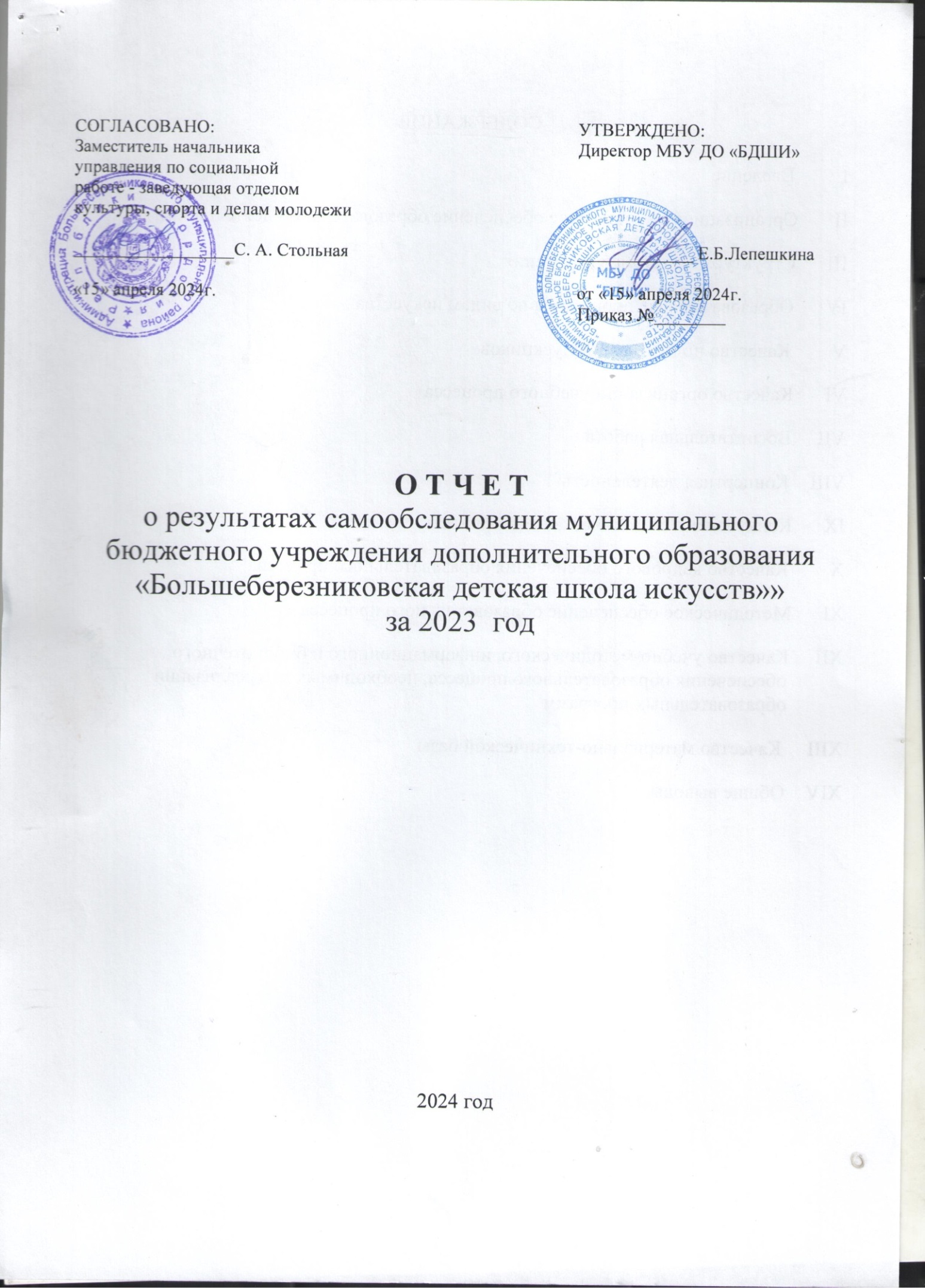                                                           СОДЕРЖАНИЕI         ВведениеII       Организационно – правовое обеспечение образовательной деятельностиIII      Структура и система управленияIV      Образовательные программы по видам искусстваV        Качество подготовки выпускниковVI      Качество организации учебного процессаVII     Воспитательная работаVIII    Концертная деятельностьIX      Конкурсная и методическая деятельностьX        Качество кадрового обеспечения образовательного процессаXI      Методическое обеспечение образовательного процессаXII     Качество учебно-методического, информационного и библиотечного           обеспечения образовательного процесса, необходимых для реализации           образовательных программXIII     Качество материально-технической базыXIV    Общие выводыI Введение.Самообследование  муниципального бюджетного учреждения дополнительного образования «Большеберезниковская детская школа искусств» (далее – МБУ ДО «БДШИ») проводилось в соответствии Федеральным законом Российской Федерации от 29.11.2012г. №273-ФЗ «Об образовании в Российской Федерации», Постановлением Правительства РФ от 22.02.1997г. № 12, от 08.08.2003г. № 470, Постановлением Правительства Российской Федерации от 16.03.2011г. № 174 «Об утверждении положения о лицензировании образовательной деятельности», Приказом Министерства образования и науки Российской Федерации от 14.06.2013г. № 462 «Об утверждении порядка проведения самообследования образовательной организацией»,  Приказом Министерства образованием и науки Российской Федерации от 10.12.2013г. № 1324 «Об утверждении показателей деятельности образовательной организации, подлежащей самообследованию», Уставом МБУ ДО «БДШИ», внутренними локальными актами.Отчет составлен по материалам самообследования деятельности МБУ ДО «БДШИ».При самообследовании анализировались:организационно – правовое обеспечение образовательной деятельности;структура и система управления;образовательные программы по видам искусств;качество подготовки выпускников;воспитательная работа;концертная деятельность;конкурсная деятельность;качество кадрового обеспечения образовательного процесса;методическое обеспечение образовательного процесса;качество учебно-методического, информационного и библиотечного обеспечения образовательного процесса, необходимых для реализации образовательных программ;качество материально-технической базы (обеспеченность образовательного процесса необходимым оборудованием).         II Организационно – правовое обеспечение образовательной деятельности.          Большеберезниковская детская школа искусств была открыта  в 1960 году                                 МБУ ДО «Большеберезниковская ДШИ» является муниципальным образовательным учреждением дополнительного образования .       Место нахождения Учреждения и почтовый адрес: 431750, Республика Мордовия, Большеберезниковский район, с.Большие Березники, ул.Ленина, д.2.               Учреждение является юридическим лицом, некоммерческой организацией, имеет самостоятельный баланс, лицевые счета.        Права юридического лица у Учреждения возникают с момента его государственной  регистрации в установленном законом порядке.          Учреждение имеет печать с полным наименованием.         Учреждение от своего имени может исполнять обязанности, быть истцом и ответчиком в суде.         Учреждение обеспечивает доступ к информации о своей деятельности в порядке, установленном законодательством Российской Федерации и муниципальными правовыми актами администрации Большеберезниковского  района.         Учреждение осуществляет в соответствии с муниципальными заданиями деятельность, связанную с выполнением работ, оказанием услуг, относящиеся его основным видам деятельности.         Учредителем Учреждения является Администрация Большеберезниковского района.        Право на ведение образовательной деятельности и льготы, установленные законодательством Российской Федерации, возникают у Учреждения с момента выдачи ему лицензии.       Внесение сведений о юридическом лице:        ОГРН 1021301578517        ИНН 1304070192   КПП 130401001       Основным нормативно-правовым документом учреждения является Устав, в соответствии с которым Учреждение осуществляет в порядке, установленном законодательством Российской Федерации, образовательную деятельность в области дополнительного образования.        Локальными нормативными актами Учреждения также являются:- приказы директора школы;- правила внутреннего трудового распорядка;- штатное расписание;- учебное расписание;- учебные планы;- инструкции;- распоряжения;- решения и т.д.         Важным нормативным документом, устанавливающим гарантию типовых прав и свобод работников и обучающихся, создание для них благоприятных условий труда являются Правила внутреннего распорядка, соответствующие Трудовому Кодексу РФ и учитывающие специфику функционирования Учреждения.         Взаимоотношения между участниками образовательного процесса регламентируются Уставом и Договорами с родителями (законными представителями), определяющими уровень получаемого образования, сроки обучения и другие условия.         Выводы и рекомендации:         МБУ ДО «Большеберезниковская ДШИ» располагает необходимыми организационно-правовыми документами на ведение образовательной деятельности, реальные условия которой соответствуют требованиям, содержащимися в них.III      Структура и система управления       В соответствии с Уставом, нормативными правовыми актами, действующими в РФ МБУ ДО «Большеберезниковская ДШИ»  самостоятельно в формировании  своей структуры.        Управление осуществляется в соответствии с нормативными правовыми актами, действующими в РФ, Уставом.       Органами управления Учреждения являются Учредитель Учреждения, руководитель Учреждения (директор) и иные органы управления Учреждения.       Компетенция Учредителя Учреждения, руководителя Учреждения (директора) и иных органов управления определены Уставом Учреждения.      Формами самоуправления Учреждением являются Общее собрание, Педагогический совет, компетенции которых также определяет Устав Учреждения.       Преподавательский состав формируется в соответствии со штатным расписанием.        Учреждение работает по согласованному и утвержденному плану работы на учебный год. Все мероприятия (педагогические советы, заседания отделений, совещания) проводятся в соответствии с утвержденным в Учреждении годовым Планом работы.        В Учреждении разработаны внутренние локальные акты:      -  регламентирующие управление образовательным учреждением на принципах единоначалия и самоуправления;      -  регламентирующие деятельность структурного подразделения с учетом взаимосвязи и выполнения определенных управленческих функций для координации деятельности управленческого аппарата;       - регламентирующие информационное и документальное обеспечение управлением образовательным учреждением для выработки единых требований к участникам образовательного процесса в осуществлении диагностики внутришкольного контроля;       - отслеживающие эффективность работы педагогических работников и создающие условия (нормативные, инвестиционные, стимулирующие) для осуществления профессионально – педагогической  деятельности;      -  регламентирующие стабильное функционирование образовательного учреждения по вопросам укрепления материально – технической базы, ведению делопроизводства и документооборота; Выводы и рекомендации:        В целом структура МБУ ДО «Большеберезниковская ДШИ» и система управления достаточны и эффективны для обеспечения выполнения функций Учреждения в сфере дополнительного образования в соответствии с действующим законодательством Российской Федерации.         Собственная нормативная и организационно – распорядительная документация соответствует действующему законодательству РФ.          Имеющаяся система взаимодействия обеспечивает жизнедеятельность структурного подразделения Учреждения и позволяет ему успешно вести образовательную деятельность в области художественного образования.IV      Образовательные программы по видам искусства           В соответствии с лицензией (регистрационный номер 3778 от 22.04.2016г., серия  01 № 0000336) на право ведения образовательной деятельности Школа реализует образовательные программы в области искусств:- Фортепиано; - Баян;- Аккордеон;- Гитара;- Резьба по дереву;- Живопись- Декоративно - прикладное искусство.          Образовательные программы реализуются в рамках муниципального задания.Выводы и рекомендации:            Введение образовательной деятельности и организация образовательного процесса осуществляется в соответствии с Уставом и лицензией на право осуществления образовательной деятельности.V. Качество подготовки выпускников             Качеству содержания подготовки выпускников МБУ ДО «Большеберезниковская ДШИ» придает важнейшее значение. При проверке данного вопроса при самообследовании исходили из степени соответствия имеющейся организационно-планирующей документации требованиям нормативных актов в области дополнительного образования. Детальному анализу подвергались образовательные программы, учебные планы и весь комплекс учебно-методического сопровождения.              Учебные программы и учебные планы разработаны и утверждены в установленном порядке по всем образовательным программам.             По всем учебным дисциплинам специальностей преподавателями разработаны рабочие образовательные программы. Рабочие образовательные программы сопровождаются списками учебно-методической литературы. Программы находятся в учебной части, на отделениях Учреждения. Учебно-методическая литература, указанная в учебных программах, имеется в библиотеке.            При разработке рабочих образовательных программ по дисциплинам особое внимание уделяется:          -  целям преподавания дисциплины, что выпускник должен знать и уметь;          -  содержанию дисциплины;        -    организации самостоятельной работы;          -  информационно-методическому обучению;            Все рабочие образовательные программы прошли обсуждение на методических советах и утверждены на педагогических советах.            В целом учебно-методическая документация по видам искусства разработана на достаточном профессиональном уровне, обеспечен единый технологический подход, что в значительной степени облегчает самостоятельную работу выпускников в отношении межпредметных связей.           Таким образом, структура, содержание и трудоемкость учебных планов подготовки выпускников отвечают требованиям к содержанию и уровню подготовки выпускников.           Связь Учреждения с профессиональными учебными заведениями в области культуры и искусства, профессиональное просвещение выпускников, развитие их интересов и склонностей, максимально приближенных к профессиональным компетенциям (профессиональная консультация, профессиональный подбор, социально-профессиональная адаптация и т.п.) осуществляется отделениями, преподавателями специальных дисциплин.          Итоговая аттестация выпускника МБУ ДО «Большеберезниковская ДШИ» является обязательной и осуществляется после освоения образовательной программы в полном объеме.          Текущая и итоговая аттестация выпускников осуществляется  установленные сроки. Нормативной базой являются:        -  Федеральный закон Российской Федерации от 29.12.2012г. № 273-ФЗ «Об образовании в Российской Федерации».       -   Устав МБУ ДО «Большеберезниковская ДШИ»          Перечень дисциплин, выносимых на итоговую аттестацию, определяется учебным планом.          Выпускнику, прошедшему в установленном порядке итоговую аттестацию, выдается Свидетельство об окончании школы установленного образца. Основанием выдачи Свидетельства является решение аттестационной комиссии, решения Педагогического Совета и приказа директора Учреждения.        Анализ содержания подготовки выпускников через организацию учебного процесса по всему перечню учебных дисциплин, реализуемых в МБУ ДО «Большеберезниковская ДШИ» показывает, что учебный процесс организован в соответствии с нормативными требованиями дополнительного образования.        Информация о выпускниках, поступивших в СУЗы и ВУЗы:     Выводы и рекомендации:     Количество выпускников, поступивших в СУЗы и ВУЗы, по сравнению с прошлым годом  выросло, что говорит о проведённой  агитационной  работе учреждения с выпускниками.Принимая во внимание  данный факт, необходимо продолжить проводить активную  работу по профессиональной ориентации выпускников ДШИ.VI. Качество организации учебного процесса       Организация образовательного процесса (в том числе начало и окончание учебного года, продолжительность каникул) регламентируется:      - учебными планами, утверждаемыми Учреждением самостоятельно и согласованными с Учредителем;   -   годовым календарным учебным графиком;    -  расписанием занятий;      Предельная недельная учебная нагрузка на одного обучающегося устанавливается в соответствии с учебным планом, возрастными и психофизическими особенностями обучающихся, нормами СанПин.      Школа работает в режиме 6-дневной рабочей недели. Занятия проводятся во вторую смену. Начало занятий в 13.30, окончание в 18.45.      Единицей измерения учебного времени и основной формой организации учебного процесса в Учреждении является урок. Продолжительность уроков – 45 минут, по дополнительным предпрофессиональным общеобразовательным программам в области искусства -45 минут. Перерыв между уроками составляет не менее 10 минут.       Формами промежуточной аттестации могут быть: контрольный урок, зачет, контрольное задание, академический концерт, экзамен и др.        Установлена пятибалльная система оценок.        Перевод учащихся в следующий класс по итогам учебного года осуществляется приказом директора школы на основании решения педагогического совета.        Учебный план является основным документом, отвечающим всем требованиям  для выполнения образовательных программ, адаптированных к организации педагогического процесса;         В учебных планах определяется максимальный объём учебной нагрузки, распределяется учебное время по классам и образовательным областям, определяется уровень требований к качеству обучения и воспитанию обучающихся.          Образовательная деятельность осуществляется в процессе учебной работы и внеурочных мероприятий. Для ведения образовательного процесса установлены следующие формы проведения занятий:       -  индивидуальные и групповые занятия с преподавателем;      -   самостоятельная (домашняя работа) обучающегося;        - контрольные мероприятия, предусмотренные учебными планами и программами (контрольные уроки, зачеты, экзамены, академические концерты);        - культурно-просветительские мероприятия (лекции, беседы, концерты и фестивали и т.д.);        - внеурочные классные мероприятия (посещение с преподавателем театров, концертных и выставочных залов, музеев и т.д., классные собрания, концерты, творческие встречи и т.д.).Качественные и количественные показатели реализации образовательных программ за период с 01.09.2022 по 01.09.2023г.:          Выводы и рекомендации:           Качественные показатели реализации образовательных программ за период повысились за счет повышения количества учащихся, имеющих оценку «4».          Отсев контингента в течение учебного года составил 14 процентов, что является допустимым показателем.VII. Воспитательная работаРеализация комплекса воспитательных мероприятий осуществляется с учетом действующего законодательства РФ, планов воспитательной работы Учреждения и внутренних локальных актов.Одним из направлений духовно-нравственного и патриотического воспитания обучающихся, является знакомство с памятниками искусства и архитектуры, с историческими ценностями, культурным наследием нашей страны.В МБУ ДО «Большеберезниковская ДШИ» существует система поощрения обучающихся за достижения в учёбе и во вне учебной деятельности.Воспитательная работа охватывает весь педагогический  процесс и внеурочную деятельность. VIII.    Концертная и выставочная  деятельностьМБУ ДО «Большеберезниковская ДШИ», большое внимание уделяет концертной, исполнительской, выставочной, просветительской деятельности обучающихся и преподавателей. Проводится  большая концертная работа обучающихся и преподавателей школы, направленная на совместную работу с общественными организациями и учреждениями с целью расширения зрительской аудитории и знакомства жителей района с творчеством юных музыкантов, вокалистов и преподавателей школы.Выводы и рекомендации:Координация концертной деятельности реализуется через осуществление совместных творческих проектов, организацию и проведение концертов для различных групп населения.Концертная деятельность помогает раскрытию творческих возможностей ребенка путем вовлечения его в посильную для него исполнительскую деятельность.Продолжать вовлекать учащихся в концертную деятельность, формировать художественный вкус, реализовывать творческие способности.IX. Конкурсная и методическая деятельностьМБУ ДО «Большеберезниковская ДШИ» уделяет особое внимание конкурсной работе с целью повышения интереса обучающихся к исполнительскому, живописно-прикладному искусству, развитию и реализации их творческих возможностей, личностного роста, а также с целью показать уровень подготовленности учащихся к Республиканским, Региональным, Всероссийским, Международным конкурсам, на которых наши воспитанники ежегодно становятся лауреатами, дипломантами.В соответствии с учебными планами отделений- фортепианное;- народное;- художественное;ведется большая методическая работа с открытыми уроками, методическими сообщениями, докладами по предмету с целью повышения профессионального мастерства, квалификационного уровня как на школьном, так и на зональном, республиканском уровнях.СВЕДЕНИЯо методической, внеклассной  и конкурсной деятельности МБУ ДО «Большеберезниковская детская школа искусств» за 2022-2023 учебный годВыводы и рекомендации: Количество конкурсов – 23Количество участников - 170Количество призеров –  85                                                 Х. Качество кадрового обеспеченияОбщая численность педагогических работников в 2022-2023 учебном году составила 16 человек. Из них: штатные педагогические работники – 16 человек, 100%  - педагогические работники.Образовательный уровень преподавателей, концертмейстеров в 2022-2023 учебному году:Профессиональный уровень преподавателей и концертмейстеров:Информация о стаже преподавателей, концертмейстеров:Выводы и рекомендации:Учреждение располагает достаточным кадровым потенциалом, способным на высоком уровне решать задачи по обучению. Все преподаватели и  концертмейстеры согласно планам методического отдела  Министерства культуры РМ являлись участниками республиканских семинаров, успешно прошли обучение (72 часа) на курсах повышения квалификации по своему предмету в 2022-2023 г.В целях повышения профессионального мастерства продолжать направлять специалистов на мастер - классы ведущих педагогов .XI. Методическое обеспечение образовательного процессаОсновными задачами методического обеспечения образовательного процесса является:- определять и формулировать приоритетные и стартовые педагогические проблемы, способствовать консолидации творческих усилий всего педагогического коллектива для их успешного разрешения;-осуществлять стратегическое планирование методической работы;-способствовать созданию благоприятных условий для проявления педагогической инициативы преподавателей;-способствовать формированию педагогического самосознания  преподавателя как педагога – организатора учебно - воспитательного процесса, строящего педагогическое общение на гуманистических принципах сотрудничества;-способствовать совершенствованию профессионально-педагогической подготовки преподавателя:научно – теоретической;методической;навыков научно-исследовательской работы;приемов педагогического мастерства.Методическая работа с преподавателями МБУ ДО «Большеберезниковская ДШИ» строится с учетом подготовленности кадров, носит научно-методический характер и направлена на оказание консультативной помощи и обучению педагогическому мастерству молодых специалистов. Одним из направлений методической работы является организация методической помощи в разработке тем самообразования, подготовки и проведения мастер-классов, открытых уроков, творческих показов, сольных концертов как внутри школы, так и на зонально – методическом объединении.Выводы и рекомендации:Активизировать методическую, исполнительскую деятельность концертмейстеров школ искусств.XIII. Качество материально-технической базыМБУ ДО «Большеберезниковская ДШИ» имеет достаточную материально- техническую базу, основой которой является 2-х этажное здание площадью помещений 639,4м21 этаж – 2 больших художественных класса, 1 теоретический класс, 1 класс резьбы по дереву, 6 учебных классов, хоровой класс.2 этаж – концертный зал,  1 класс изобразительно- прикладного искусства, 5 учебных классов, оркестровый класс, кабинет директора.На 1 этаже находится туалет.Школа имеет свой земельный участок 1567,0м2, ограждение. Школа укомплектована всеми необходимыми музыкальными инструментами:-пианино «Композитор», « Рубинштейн» и др.-синтезатор"Ямаха"-баянами «Этюд», «Кировский», «Рубин", «Тула»-аккордеонами «Weltmeister», «Тула»-оркестровыми народными инструментами.Каждый класс имеет соответствующую учебную мебель, соответствующую СанПин, шкафы, стеллажи, учебно-наглядные пособия, технические средства обучения.В школе имеются  компьютеры с доступом в интернет, ноутбуки,  копировально-множительная техника.Кабинеты и классы оснащены пожарной сигнализацией с выходом на пульт пожарной охраны района.Вахта обеспечена тревожной кнопкой с выходом на пульт централизованной охраны.Разрешение органов государственного санитарно-эпидемиологического надзора на все используемые площади имеются.Выводы и рекомендации:Санитарные и гигиенические нормы выполняются, уровень обеспечения охраны здоровья обучающихся и работников соответствует установленным требованиям.Для осуществления образовательной деятельности Учреждение располагает необходимыми учебными классами, учебной мебелью, качественными музыкальными инструментами,  вычислительной, мультимедийной техникой, многофункциональными устройствами (сканер, принтер, копир), проектором, компьютерами, ноутбуками.XIV. Общие выводыАнализ организационно-правового обеспечения образовательной деятельности показал, что для реализации учебного процесса в МБУ ДО «Большеберезниковская ДШИ» имеется в наличии нормативная и организационно-правовая документация, которая соответствует действующему законодательству, нормативным положениям в систем6е дополнительного образования и Уставу.Структура МБУ ДО «Большеберезниковская ДШИ» и система управления соответствует нормативным требованиям. Учреждение динамично развивается.Все образовательные программы, реализующие в Учреждении, соответствуют Лицензии на правоведения образовательной деятельности.Оценка степени освоения обучающимися дисциплин учебных планов образовательных программ в ходе самообследования, проведенная с помощью различных технологий, подтвердила объективность полученных результатов и достаточный уровень знаний обучающихся.Выпускники  поступают в СУЗы и ВУЗы в области культуры и искусства. Повышение квалификации носит системный характер, охватывает весь преподавательский состав, концертмейстеров, регламентируется необходимыми нормативными документами и графиком курсов повышения квалификации.Учреждение располагает необходимой материально-технической базой, музыкальными инструментами, библиотечным фондом.Рекомендации:По итогам самообследования следует продолжить работу:- по совершенствованию качества и подготовки обучающихся;- активизировать дальнейшую работу по профессиональной ориентации выпускников ДШИ;- по совершенствованию инновационной, воспитательной деятельности;- по дальнейшему внедрению новых информационных технологий в учебный процесс;- по совершенствованию материально-технической и учебно-методической базы;- по участию в конкурсах различного уровня.Год выпускаВыпускников всегоКоличество выпускниковКоличество выпускниковКоличество просмотренных программКоличество просмотренных программНесоответствие требованиям гособразовательных стандартов /%/Соответствие требованиям гособразовательных стандартов /%/%программ превышающих требования гос.образвательных стандартов /%/ПредпрофессиональнаяОбщеразвивающая ПредпрофессиональнаяОбщеразвивающаяНесоответствие требованиям гособразовательных стандартов /%/Соответствие требованиям гособразовательных стандартов /%/%программ превышающих требования гос.образвательных стандартов /%/202318144144--100--2023годВсего выпускников18Поступили в СУЗы и ВУЗы в области культуры и искусства:2Процент поступивших от общего числа выпускников.11%учебный планПредпрофессиональная программа Общеразвивающая программакол-во обучающихся кол-во обучающихся на «5»на«4» и «5»на «3»отсев% процент качестваучебный планПредпрофессиональная программа Общеразвивающая программаНачало   годаКонец годана «5»на«4» и «5»на «3»отсев% процент качества2022-2023160171771729082514%86%ВСЕГО УЧАЩИХСЯ на 01.09.2022г.    -177 чел.ВСЕГО УЧАЩИХСЯ на 01.09.2022г.    -177 чел.ВСЕГО УЧАЩИХСЯ на 01.09.2022г.    -177 чел.из них в возрасте 5-9 лет/%из них в возрасте 10-14 лет/%из них в возрасте 15-17 лет/%23,2%72,8%3%Мероприятия2022-2023 учебный годПросветительская деятельность7Мероприятия на уровне зонального методического объединения2Концерты  и выставки на муниципальном уровне6Мероприятия внутри школы10Концерты и выставки  на Республиканском ,Международном уровне12концерты и выставки в ДОУ, СОШ  в том числе онлайн7ВСЕГО:40№Название темы преподаватель1 методическое сообщение на тему: «Развитие творческого воображения».Фалина А.В.2 мероприятие на тему: Никонов А.С.3 методическое сообщение на тему: Декоративная резьба по дереву.Архипов Д.А.4 мероприятие  на тему: Роспись по деревуНемецкина А.И.5 методическое сообщение на тему: Живопись как один из видов изобразительного искусства. Жанры живописи.Немецкина А.И.6 мероприятие: Технология выполнения ажурной резьбы.Архипов Д.А.7  методическое сообщение на тему: Никонов А.С. 8 методическое сообщение на тему: В.А. Тропинин - великий русский художник, 240 лет.Симонова С.А.9Подготовить мероприятие: Посвящение в художники.Фалина А.В.10 открытый урок  на тему: «Разбор музыкального произведения по специальности»Чегодаева Л.В.11 Тематическую беседу « Танцевальная музыка народов мира».Забатурина З.Г.12 методическое сообщение  на тему: ««Несколько способов развития навыков чтения с листа».Забатурина З.Г..13 мероприятие  « Мир музыкальных инструментов»Чегодаева Л.В14 открытый урок на тему «Работа над штрихами».Чикарова Е.М15Мероприятие на тему « Напев народный – навеки модный»Кедяйкина Т.Ф.16 мероприятие на тему « Музыкальный калейдоскоп»Чикарова Е.М17 «Праздник первоклассника»Чикарова Е.М.18 открытый урок на тему « Работа над произведением в в старших классах»Астайкина Н.Н19  «Наш остров –Гитара ».Ворожейкина Ю,А20 урок на тему: « Работа над приёмом игры флажолетом в классе гитары» Ворожейкина Ю.А.21 методическое сообщение на тему «Развитие музыкального ритмаЛарькина Н.А22 методическое сообщение  на тему : «Технические трудности в воспитательной практике баяниста».Кедяйкина Т.Ф.23Мероприятие на тему «Евгений Петрович Дербенко».Астайкина Н.Н24 мероприятие на тему: «  Народные инструменты и их звучание»Ларькина Н.А.25Викторина «Что мы знаем о фортепиано»Игошина М. Л.26урок на тему: «Комплексный подход к музыкальному воспитанию ученика»Комарова Н. В.27мероприятие «Мелодии из любимых мультфильмов и кинофильмов»Комарова Н. В.28Доклад на тему: «Хочешь, я открою для тебя музыку?»Ворожейкина О. А.29урок на тему: «Работа над характерной пьесой в младших классах»Игошина М. Л.30мероприятие по сольфеджио «Умники и умницы»Ворожейкина О. А.31 урок на тему: «Работа над некоторыми видами техники в инструктивных этюдах»Стрельникова Н. Л.32 мероприятие «Старинные западноевропейские танцы»Стрельникова Н. Л.33Подготовить мероприятие: НатюрмортСимонова С.А.№Название мероприятияУчастник, преподаватель. результат1.КДЦ концерт посвященный  «23 февраля»    1.Ансамбль нар.инстр. « Гармония» рук. Ворожейкина Ю.А.    2.Белоглазов Илья препод.Чегодаева Л.В.    3.Барановский Петр. препод.Комарова Н.В.2.КДЦ    Районный фестиваль – конкурс детского творчества«Весёлые нотки» (26 марта2023)      Номинация «Инструментальный жанр»1.Ансамбль гитаристов(Кострюкова Варя, Ворожейкина Лиза, Шачкова Саша, Немецкина Каролина)  -1 место препод. Ворожейкина Ю.А.2.Земскова Софья – 1 место препод. Игошина М.Л.3. Полушкина Ксения – 1 место .препод. Астайкина Н.Н.4. Величко Артём – 2 место ,препод. Кедяйкина Т.Ф.3.Бояркин Рома – 3 место, препод. Чегодаева Л.В.                        Номинация «Рисунок»1.Ерочкина Софи. – 1 место – препод. Симонова С.А2.Фалина В.,  - 2 место – препод. Фалина А.В.3.Галочкина Мария 3 место – препод. Симонова С.А.3.КДЦ концерт к дню  «8 марта»                          1.Ансамбль гитаристов( Кострюкова В.,Рогожина В, Ромашкин Д., Шачинов Д.) препод.Ворожейкина Ю.А.4. КДЦ    Районный фестиваль – конкурс детского творчества«MOLFEST» (15 мая 2022)1.Катищина Дарья (фо-но) пр. Игошина М.Л.   -2.Белоглазов Илья(ак-он) пр. Чегодаева Л.В.- 2 место 3.Старцева Ксения (баян) пр. Астайкина Н.Н.– 1место4.Величко Артём, Кулагина Вика(баян) пр. Кедяйкина Т.Ф.  – 5.Катищина Дарья и Онгариев Максим (ак-он, баян)–    пр. Чегодаева Л.В- 3 место.                                6.Шачинов Данила, Ромашкин Дима, Рогожина Варвара,  Кастрюкова Варвара (гитара) – пр. Ворожейкина Ю.А.       55. КДЦ  Концерт к «Дню России»  1.Ансамбль нар.инстр. « Гармония» рук. Ворожейкина Ю.А66. КДЦ  Концерт к «Дню села»  1.Ансамбль нар.инстр. « Гармония» рук. Ворожейкина Ю.А7V Открытый зональный конкурс – фестиваль  «Рождественская звезда» (Инструментальное исполнительство)     24 декабря 2022г.1. Ситкин Матвей  – преп. Чикарова -  3 место            2. Кострюкова Варвара  - пр. Ворожейкина Ю.А.1 место                                                                                 3. Барановская Людмила  -пр. Игошина М.Л. -1 место4. Барановский Фёдор   – пр. Комарова Н.В -1 место     5.Ансамбль баянистов: Кулагина Вика и Величко Артём  преп. Кедяйкина Т.Ф.   –  3 место 6.Смешанный ансамбль гитаристов:Кострюкова Варвара, Рогожина Варвара, Ромашкин Дима, Назаркина Настя, Биляркин Максим, Шачинов Данила, Тюрюшкина Алина. Преподаватель Ворожейкина  Ю.А.   – 3 место  Художественное отделение –1.Адлейба Руслана пр. Симонова С.А. –  1 место                                                                       2.Аношкина Е. препод. Симонова С.А. –  3 место              3.Барановская Софья – пр. Фалина А.В. –   3 место                          4.Леухина И. препод. Симонова С.А. –  4 место                     5.Зубёнков Н. препод. Архипов Д.А. – 1 место                          6.Аброськин Иван препод. Архипов Д.А.  2 место                                 7.Осипова А. препод. Фалина А.В. 2 место                                    8.Аношкина Е. препод. Фалина А.В.    2место                                      9. Фирстова Е. препод.Немецкина А.И. – 1 место8Зональный конкурс – олимпиада по живописи1.Коноводнова Анастасия – пр.Фалина А.В.  – 2 место      2.Трякина Регина –,препод.Симонова С.А. - 3 место3.Адлейба Руслана –препод.Симонова С.А.    -3 место4.Шачинова Татьяна –препод.Симонова С.А.  -3 место5.Барановская Софья –препод.Фалина А.В.    - 4 место9Зональная олимпиада – конкурс по рисунку для учащихся ДШИ1.Адлейба Руслана препод Симонова С.А. – 3 место2.Аношкина Елизавета пр.Симонова С.А. – 3 местоПриняли участие : Коноводнова Анастасия, Николаева Диана, Барановская  Софья – пр.Фалина А.В.Шачинова Татьяна, Подвалюк Александра –препод.Симонова С.А.10Мордовская региональная общественная организация развития сельских территорий  «Новое село»  с.Паракино.проект  «Приземление»1.Симонова С.А. , Немецкина А.И. мастер –класс «Абстрактная композиция»11Межрегиональный национально – фольклорный праздник  «Шумбрат»Фалина А.В., Никонов А.С.  – участие12Межрегиональный фестиваль народных промыслов и ремёсел «ТЕВ» Преподаватели художественного отделения – участие 13XXVI Республиканский  фестиваль  народного творчества «Шумбрат,Мордвия!» 1.Ансамбль русских народных инструментов «Гармония» рук.Ворожейкина Ю.А.2.Старший хор рук. и дир.Ворожейкина О.А.,концерт.Игошина М.Л.3. преподаватели и учащиеся  художественного отделения участвовали в выставке. Фалина А.В. дала мастер класс с учащимися, по росписи на спилах.14Республиканский конкурс на лучшее ЭтноДекорОформление Новогодней ёлки «ЭтноЁлка в каждый дом» 1.Зубенков Никита 	Резьба по дереву2Ерочкина Софи          Роспись по дереву3.Фалина Виктория 	Роспись по дереву4.Фалина Виктория 	Роспись по дереву5.Фирстова Елизавета 	Выжигание по дереву6.Леухина Анастасия 	Солома, текстиль, вышивка7.Леухина Анастасия 	Солома, текстиль, вышивка8.Леухина Анастасия 	Керамика 9.Бейдиева Милана 	Солома, плетение10.Шачкова Милена 	Керамика15XXVI Республиканский  Гала-концерт и выставка фестиваля  народного творчества «Шумбрат, Мордвия!» Преподаватели   художественного отделения  Лепешкина Е.Б., Фалина А.В., Симонова С.А., Архипов Д.А. участвовали в выставке.1. Симонова С.А., Архипов Д.А.    – дипломант.2. Ансамбль русских народных инструментов «Гармония» рук.Ворожейкина Ю.А.                    - диплом ЛАУРЕАТА3.Старший хор, рук. и дир.Ворожейкина О.А.,концерт. гошина М.Л. -дипломант16Открытая Олимпиада по рисунку.живописи и композиции для учащихся ДХШ ,ДШИ, общеобразовательных школ и учащихся средних профессиональных образовательных учреждений художественной направленности. Институт национальной культуры «МГУ им. Н.П.Огарёва»1.Подвалюк Александра -3 место препод. Симонова С.А.2.Шачинова Татьяна – участие.препод.Симонова С.А.3.Коноводнова Настя-участие. Препод.Фалина А.В.17II Республиканский конкурс эссе   «Вдохновляясь музыкой»1.Белоглазов Илья – преподаватель Чегодаева Л.В. -  участник18XVIII Республиканский конкурс творческих работ «Святыни Земли мордовской»,посвященный 1035- летию Крещения Руси   1.Адлейба Руслана препод.Симонова С.А. – 2 место   2.Антропова Елизавета препод.Немецкина А.И. – 3 место   3.Осипова Алёна препод.Фалина А.В. – 3 место   4.Шубина Елизавета препод.Симонова С.А. – 3 место   5.Леухина Ирина препод.Симонова С.А. – 3 место   6.Барановская Софья препод.Фалина А.В. – 3 место   7.Бодина Виктория препод. Фалина А.В. – 3 место19Фестиваль национальных культур «Россия многонациональная»    1.Фалина А.В. – диплом участника    2.Симонова С.А. – диплом участника20Республиканского конкурса изделий народных художественных промыслов и ремёсел, декоративно-прикладного и художественного творчества «Национальный сувенир»1.Немецкина А.И.- участие21XX Всероссийский конкурс  ФМВДК «Таланты России» Оркестр русских народных инструментов рук. Чикарова Е.М.                                                 диплом лауреата 1 степени22XXII Всероссийский конкурс  ФМВДК «Таланты России» Ансамбль народных инструментов «Гармония» - рук.Ворожейкина Ю.А.диплом  ГРАН – ПРИ23XXIII Межрегиональный фестиваль- конкурс военно-патриотической направленности « Песни боевого братства»Ансамбль народных инструментов  « Гармония» рук. Ворожейкина Ю.А. – лауреат I степени.24  Всероссийский  фестиваль –конкурсе  исполнителей казачьей песни «Быть добру»  г.Киров 2023г.1.Ансамбль народных инструментов « Гармония», солистка Светлана Стольная Лауреаты II степениСпециальностьКол-во преподавателейКол-во концертмейстеровФортепиано3Домра-Баян, аккордеон6Гитара1живопись3Декоративно-прикладное искусство1Резьба по дереву1Сольфеджио2Музыкальная литература2Концертмейстер-1Всего:191Кол-во преподавателейКол-во концертмейстероввысшее профес. образованиесреднеепрофес. образованиеобуч. в ССУЗе16       97-1Кол-во преподавателейКол-во концертмейстеровЗаслуженный работник культурыВККIККСоответствие с должностьюНе имеют категории16113211до 5 летот 5 до 10 летсвыше 20 летПреподаватель1114Концертмейстеры--1